01.11.2022г в младшей группе «А» прошло мероприятие по Правилам Дорожного Движения «Веселый  светофор» Цель мероприятия- закрепление умения по использованию правил дорожного движения в различных практических ситуациях ,воспитывать правильно вести себя на дорогае.В гости к ребятам пришел Светофор Светофорыч,который помогал ребятам  вспомнить павила поведения на дороге.Дети в игровой форме закрепили знания о правилах дорожного движения,дорожных знаках,пробывали и пешеходами, и пассажирами, и шоферами. По окончанию мероприятия были устроены гонки автомобилистов, где победила дружба.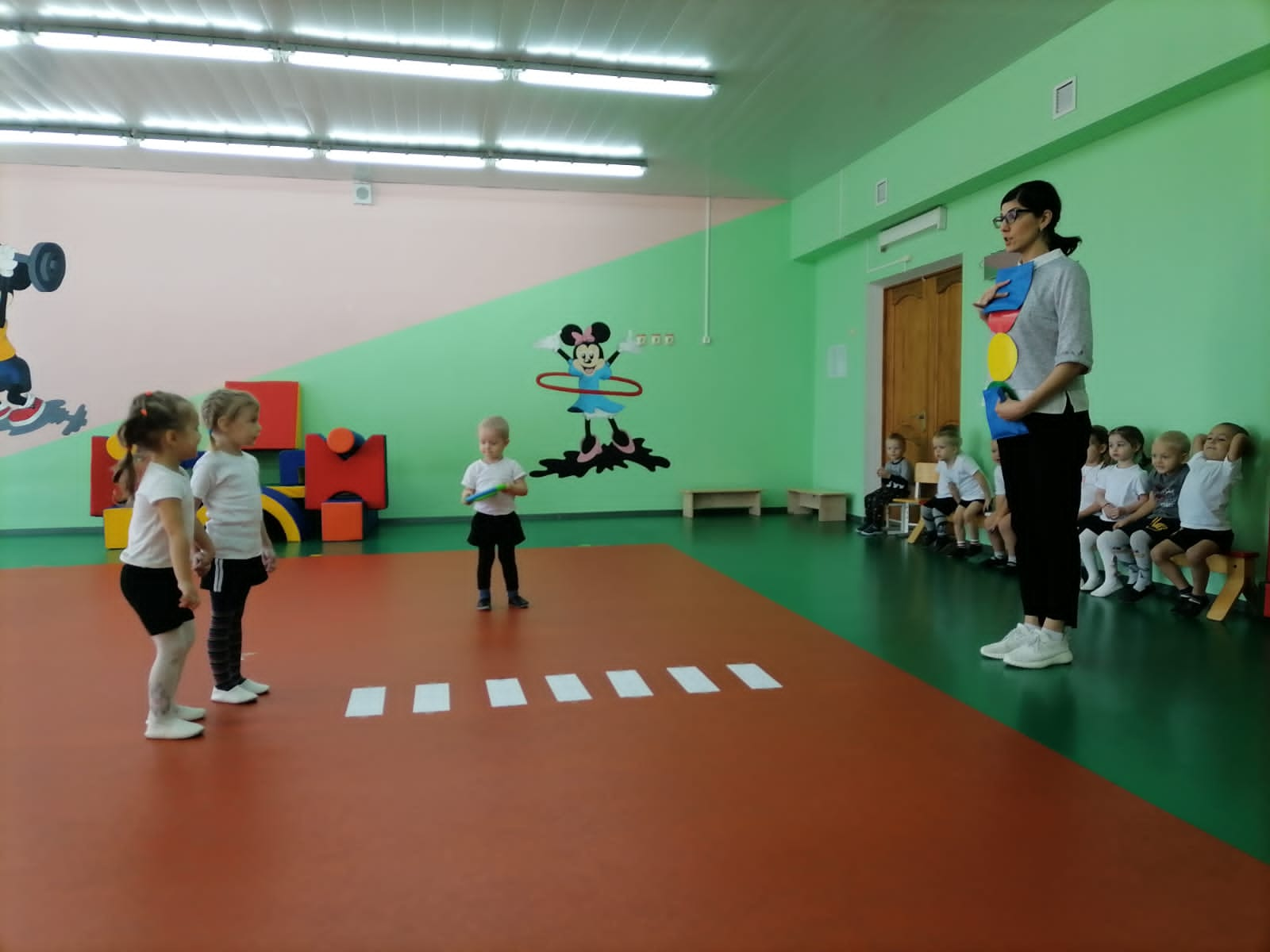 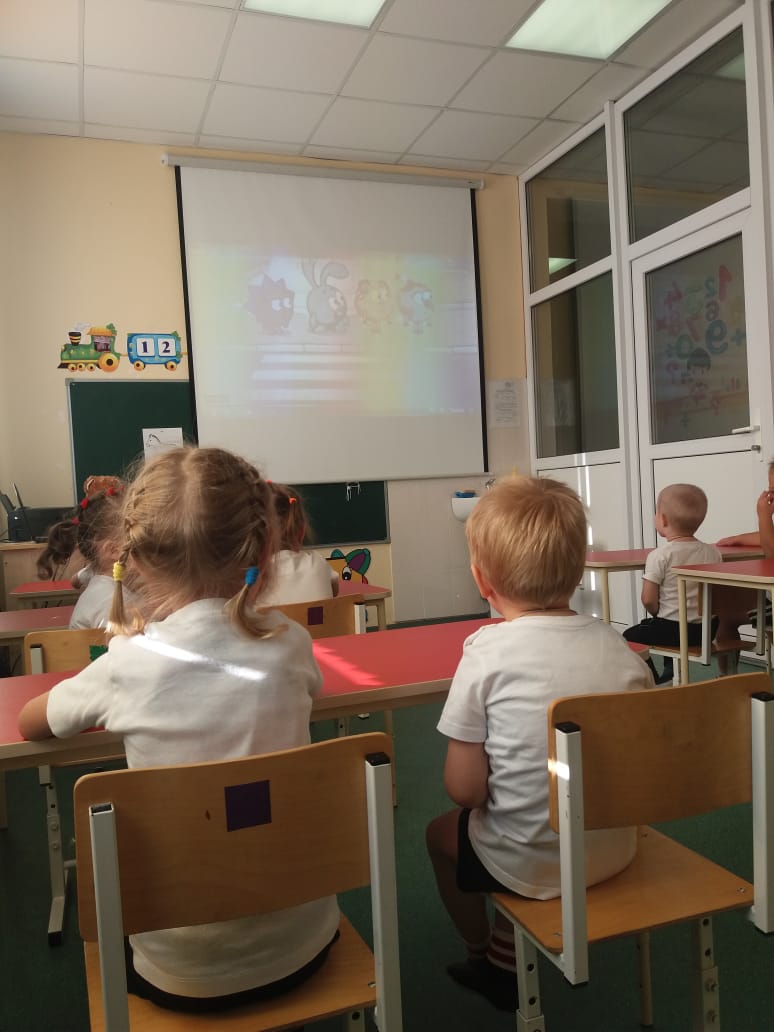 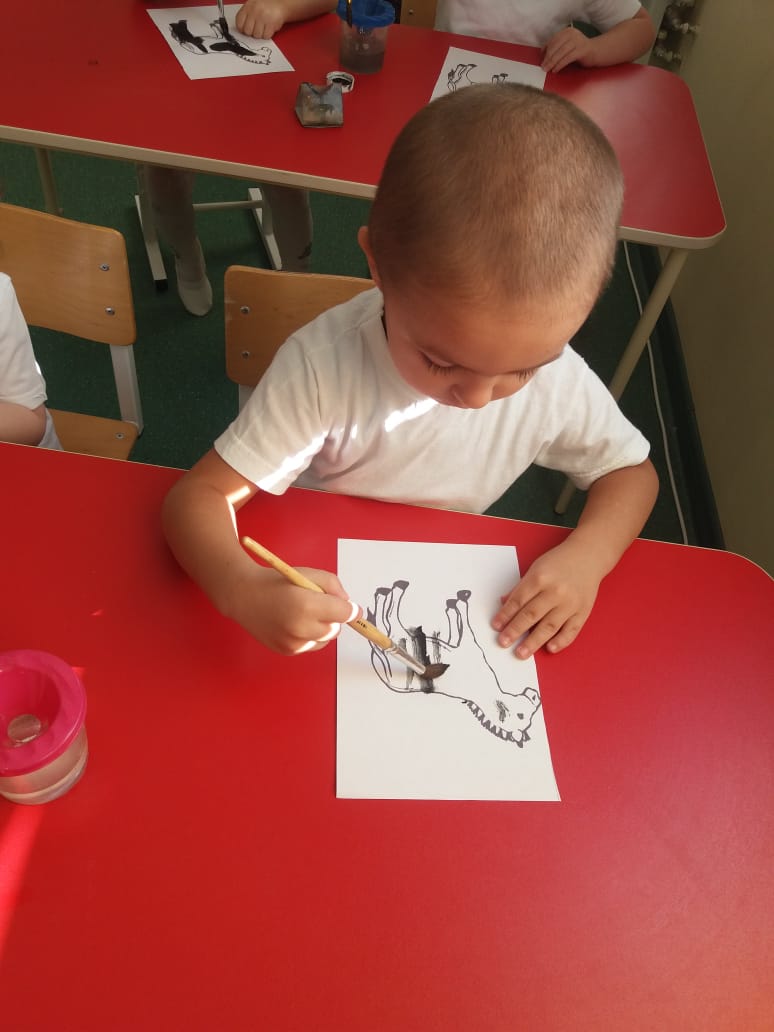 